Herzlich willkommen zum nächsten ErzählcaféE r z ä h l c a f é                     Wir hören und erzählen vom Leben in der Fremde.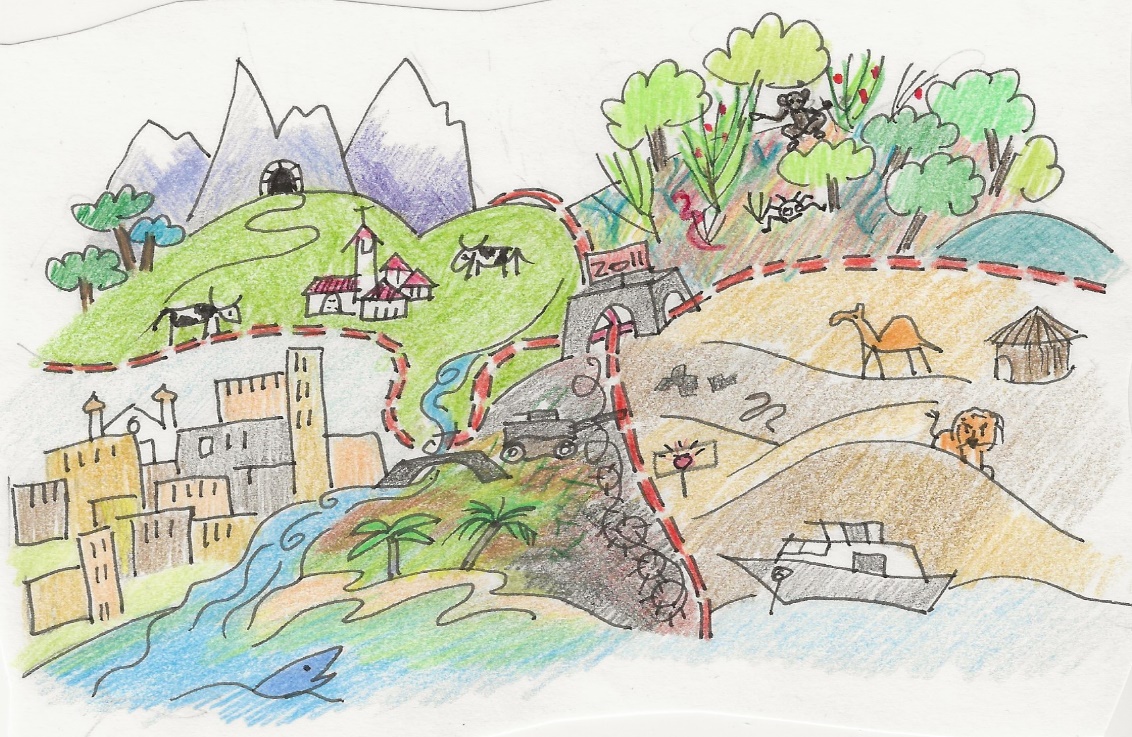     „Leben in einem anderen Land“Die wenigsten Menschen verbringen ihr ganzes Leben am gleichen Ort. Wegen Ausbildung, Stellen-wechsel, Heirat oder aus reiner Abenteuerlust zieht man in die Fremde, wobei diese auch im Inland liegen kann! Eine andere Sprache, der Dialekt, Gepflogenheiten, das Klima, das Essen, die Religion, die Einstellung zur Arbeit – vieles ist nicht mehr vertraut. Man kann sich am neuen Ort assimilieren oder wird womöglich bald von Heimweh geplagt. Wer lange anderswo lebt verändert sich, und wer nach Jahren zurückkehrt, hat vielleicht Mühe, sich in der alten Heimat wieder zurecht zu finden.Wann	am Mo 24. April 2023, von 14.30 bis ca 17.00 UhrWo		3280 Murten, Näheres kurzfristig, nach Anmeldung 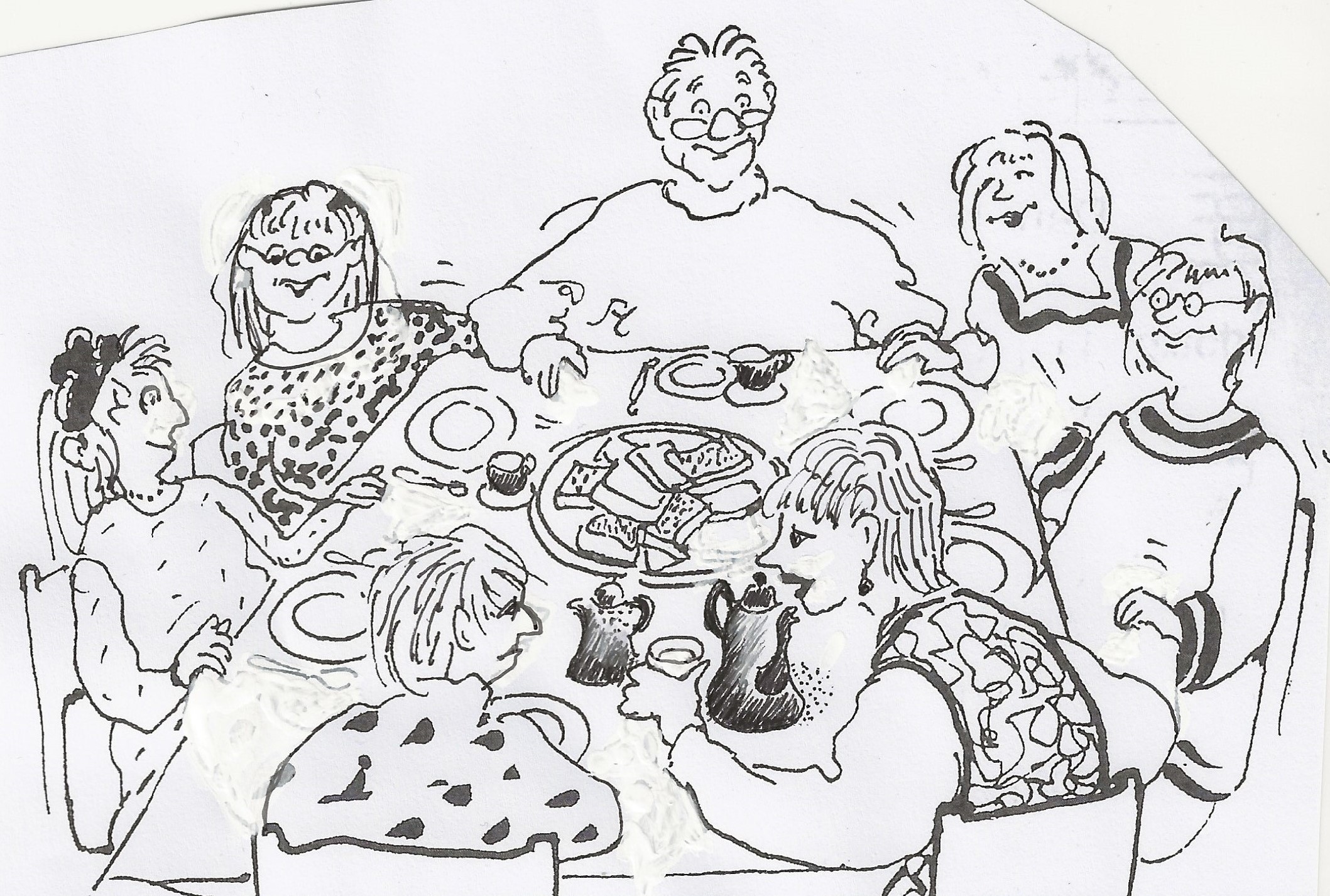 Wer		5–9 Teilnehmende, Bisherige und gerne auch NeueThema		Leben in einem anderen Land/KantonKosten	kleiner Beitrag ins Kafikässeli erbetenModeration	Juliette Erlandsen, MurtenAnmeldung 	erforderlich: Tel. 079 255 47 48 oder e-mail: ju@erlandsen.ch